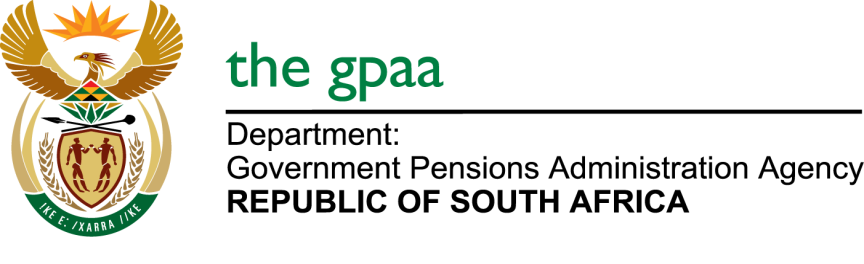 Cleaning Hygiene and Pest Control Services BID GPAA 05C-2021 (Polokwane, Nelspruit and Thohoyandou).Closing Date: 30 April 2021NAME OF BIDDERSMedilac GroupPowerfull Cleaning and ProjectsIBIDA SAQuatro Hygiene ServicesInspect-A-pestLimpopo Supplements TradersMN InvestmentsMahogony BlackMasheleni Trading and ProjectsNeo BionomicsTshipembe Mzansi ProjectsElevated HygieneXivandzani HoldingsMaxx Business EnterpriseLeya Corporate ServicesKabati Catering ServicesDirty ClinicMoremasefoko TradingTshipota Cleaning ServicesThekwini Pest Control t/a PestopMonabo HygieneDynamixKompene Projects and pest controlShingange Cleaning ServicesMajuba and sons Construction and ProjectsNesoscope HoldingsM-JNR and Olwethu ConsultingUnited CleaningKM HoldingsMaikemisetso a BathoBlack Wood ServicesRemone Printing and ProjectsCSK Cleaning ServicesSelahle and MaribeMimuso GroupZwito CleaningBukhuthu Brands and retailKhera Cleaning Services Pty LtdMasana Hygiene ServicesAthsa Trading and ProjectsMundzhedzi Trading and SuppliesMuponi Property